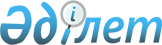 О внесении изменений в решение Аксуского городского маслихата от 23 декабря 2021 года № 95/14 "О бюджете города Аксу на 2022-2024 годы"Решение Аксуского городского маслихата Павлодарской области от 20 июля 2022 года № 172/24
      Аксуский городской маслихат РЕШИЛ:
      1. Внести в решение Аксуского городского маслихата от 23 декабря 2021 года № 95/14 "О бюджете города Аксу на 2022-2024 годы" (зарегистрированное в Реестре государственной регистрации нормативных правовых актов за № 26017) следующие изменения:
      1) пункт 1 указанного решения изложить в следующей редакции:
       "1. Утвердить бюджет города Аксу на 2022-2024 годы согласно приложениям 1, 2 и 3 соответственно, в том числе на 2022 год в следующих объемах:
      1) доходы – 17893238тысяч тенге, в том числе:
      налоговые поступления – 10655853 тысяч тенге;
      неналоговые поступления – 81445 тысяч тенге;
      поступления от продажи основного капитала – 42920 тысяч тенге;
      поступления трансфертов –7113020 тысяч тенге;
      2) затраты – 22128404 тысячи тенге;
      3) чистое бюджетное кредитование – -277117 тысяч тенге, в том числе:
      бюджетные кредиты – 91890 тысяч тенге;
      погашение бюджетных кредитов – 369007 тысячи тенге;
      4) сальдо по операциям с финансовыми активами –164461 тысяч тенге,в том числе:
      приобретение финансовых активов – 164461тысяч тенге;
      поступления от продажи финансовых активов государства – равно нулю;
      5) дефицит (профицит) бюджета – -4122510 тысяч тенге;
      6) финансирование дефицита (использование профицита) бюджета – 4122510 тысяч тенге.";
      2) пункт 5-1 указанного решения изложить в следующей редакции:
       "5-1. Учесть в бюджете города Аксу на 2022 год объем целевых текущих трансфертов в бюджеты сельских округов в объеме 732088тысячи тенге, в том числе:
      8585 тысяч тенге на ремонт футбольного поля;
      22700 тысяч тенге на щебенение улиц и дорог населенных пунктов;
      31000 тысяч тенге на капитальный ремонт дорог и улиц;
      151040тысяч тенге на организацию водоснабжения населенных пунктов;
      25952 тысяч тенге на благоустройство и озеленение населенных пунктов;
      1118 тысяч тенге на изготовление ПСД “Капитальный ремонт мини футбольного поля”;
      3295 тысяч тенге на оплату электроэнергии;
      18513 тысяч тенге на капитальный ремонт здания;
      215 тысяч тенге на оформление земли в селе Береке, Достыкского сельского округа в рамках проекта "Ауыл-Ел бесігі";
      3252 тысяч тенге на изготовление ПСД “Средний ремонт внутри поселковых дорог”;
      8252 тысяч тенге на изготовление ПСД “Капитальный ремонт уличного освещения”;
      1200 тысяч тенге на организацию сохранения государственного жилищного фонда;
      5325 тысяч тенге на экспертизы дорог в сельских населенных пунктах по проектам, реализуемым в рамках проекта "Ауыл-Ел бесігі";
      14402тысяч тенге на освещение улиц населенных пунктов;
      14000 тысяч тенге на ремонт отопительной системы объекта культуры;
      28787тысяч тенге на софинансированиемероприятия по проекту "Ауыл – Ел бесігі";
      13985 тысяч тенге на повышение заработной платы отдельных категорий гражданских служащих, работников организаций,содержащихся за счет средств государственного бюджета, работников казенных предприятий;
      6180 тысяч тенге на установление доплат к должностному окладу за особые условия труда управленческому и основному персоналу в организациях культуры и архивных учреждениях 35%;
      5510 тысяч тенге на установление доплат к должностному окладу за особые условия труда управленческому и основному персоналу в организациях культуры и архивных учреждениях 1,23%;
       229687 тысяч тенге на реализацию мероприятий по социальной и инженерной инфраструктуре в сельских населенных пунктах в рамках проекта "Ауыл-Ел бесігі";
      9910 тысяч тенге на обеспечение санитарии населенных пунктов;
      68291 тысяч тенге на установку детских площадок;
      2936 тысяч тенге на приобретение инвентаря для тушения пожаров и перекачки воды;
      13655 тысяч тенге на ремонт здания;
      800 тысяч тенге на капитальные затраты;
      4286 тысяч тенге на устройство загона для бродячего скота;
      7087тысяч тенге на оформление правоустанавливающих документов;
      1000 тысяч тенге на содержание автомобильных дорог;
      2411 тысяч тенге на ликвидацию не санкционированных свалок;
      1000 тысяч тенге на ремонт освещения футбольных полей;
      26998 тысяч тенге на ремонт дорог;
      716 тысяч тенге на обеспечение безопасности дорожного движения.";
      3) приложение 1 к указанному решению изложить в новой редакции согласно приложению к настоящему решению. 
      2. Настоящее решение вводится в действие с 1 января 2022 года. Бюджет города Аксу на 2022 год
					© 2012. РГП на ПХВ «Институт законодательства и правовой информации Республики Казахстан» Министерства юстиции Республики Казахстан
				
      Секретарь городского маслихата 

М. Омаргалиев
Приложение 1 
к решению Аксуского
городского маслихата
от 20 июля 2022 года 
№ 172/24Приложение 1 
к решению Аксуского 
городского маслихата
от 23 декабря 2021 года
№ 95/14
Категория
Категория
Категория
Наименование
Сумма 
(тысяч тенге)
Класс
Наименование
Сумма 
(тысяч тенге)
Подкласс
Наименование
Сумма 
(тысяч тенге)
1
2
3
4
5
1. Доходы
17893238
1
Налоговые поступления
10655853
01
Подоходный налог 
5431792
1
Корпоративный подоходный налог
780776
2
Индивидуальный подоходный налог
4651016
03
Социальный налог
3503641
1
Социальный налог
3503641
04
Налоги на собственность
1475340
1
Налоги на имущество
1005021
3
Земельный налог
301498
4
Налог на транспортные средства
168821
05
Внутренние налоги на товары, работы и услуги
227841
2
Акцизы
5263
3
Поступления за использование природных и других ресурсов
179154
4
Сборы за ведение предпринимательской и профессиональной деятельности
43424
08
Обязательные платежи, взимаемые за совершение юридически значимых действий и (или) выдачу документов уполномоченными на то государственными органами или должностными лицами
17239
1
Государственная пошлина
17239
2
Неналоговые поступления
81445
01
Доходы от государственной собственности
46093
1
Поступления части чистого дохода государственных предприятий
24
5
Доходы от аренды имущества, находящегося в государственной собственности
37200
7
Вознаграждения по кредитам, выданным из государственного бюджета
8806
9
Прочие доходы от государственной собственности
63
06
Прочие неналоговые поступления
35352
1
Прочие неналоговые поступления
35352
3
Поступления от продажи основного капитала
42920
01
Продажа государственного имущества, закрепленного за государственными учреждениями
31500
1
Продажа государственного имущества, закрепленного за государственными учреждениями
31500
03
Продажа земли и нематериальных активов
11420
1
Продажа земли 
6170
2
Продажа нематериальных активов
5250
4
Поступления трансфертов
7113020
01
Трансферты из нижестоящих органов государственного управления
109376
3
Трансферты из бюджетов городов районного значения, сел, поселков, сельских округов
109376
02
Трансферты из вышестоящих органов государственного управления
7003644
2
Трансферты из областного бюджета
7003644
Функциональная группа
Функциональная группа
Функциональная группа
Функциональная группа
Функциональная группа
Сумма
(тысяч тенге)
Функциональная подгруппа
Функциональная подгруппа
Функциональная подгруппа
Функциональная подгруппа
Сумма
(тысяч тенге)
Администратор бюджетных программ
Администратор бюджетных программ
Администратор бюджетных программ
Сумма
(тысяч тенге)
Программа
Программа
Сумма
(тысяч тенге)
Наименование
Сумма
(тысяч тенге)
1
2
3
4
5
6
2. Затраты
22128404
01
Государственные услуги общего характера
1531464
1
Представительные, исполнительные и другие органы, выполняющие общие функции государственного управления
314487
112
Аппарат маслихата района (города областного значения)
45219
001
Услуги по обеспечению деятельности маслихата района (города областного значения)
42219
003
Капитальные расходы государственного органа
3000
122
Аппарат акима района (города областного значения)
269268
001
Услуги по обеспечению деятельности акима района (города областного значения)
265779
003
Капитальные расходы государственного органа
553
113
Целевые текущие трансферты нижестоящим бюджетам
2936
2
Финансовая деятельность
120933
452
Отдел финансов района (города областного значения)
120933
001
Услуги по реализации государственной политики в области исполнения бюджета и управления коммунальной собственностью района (города областного значения)
80751
003
Проведение оценки имущества в целях налогообложения
3723
010
Приватизация, управление коммунальным имуществом, постприватизационная деятельность и регулирование споров, связанных с этим
11000
018
Капитальные расходы государственного органа 
1220
113
Целевые текущие трансферты нижестоящим бюджетам
24239
5
Планирование и статистическая деятельность
48684
453
Отдел экономики и бюджетного планирования района (города областного значения) 
48684
001
Услуги по реализации государственной политики в области формирования и развития экономической политики, системы государственного планирования
48536
004
Капитальные расходы государственного органа
148
9
Прочие государственные услуги общего характера
1047360
458
Отдел жилищно-коммунального хозяйства, пассажирского транспорта и автомобильных дорог района (города областного значения)
1013277
001
Услуги по реализации государственной политики на местном уровне в области жилищно-коммунального хозяйства, пассажирского транспорта и автомобильных дорог
336733
113
Целевые текущие трансферты нижестоящим бюджетам
669244
067
Капитальные расходы подведомственных государственных учреждений и организаций
7300
482
Отдел предпринимательства и туризма района (города областного значения)
34083
001
Услуги по реализации государственной политики на местном уровне в области развития предпринимательства и туризма
32883
003
Капитальные расходы государственного органа
1200
02
Оборона
75353
1
Военные нужды
36979
122
Аппарат акима района (города областного значения)
36979
005
Мероприятия в рамках исполнения всеобщей воинской обязанности
36979
2
Организация работы по чрезвычайным ситуациям
38374
122
Аппарат акима района (города областного значения)
38374
006
Предупреждение и ликвидация чрезвычайных ситуаций масштаба района (города областного значения)
4179
007
Мероприятия по профилактике и тушению степных пожаров районного (городского) масштаба, а также пожаров в населенных пунктах, в которых не созданы органы государственной противопожарной службы
34195
03
Общественный порядок, безопасность, правовая, судебная, уголовно-исполнительная деятельность
81638
1
Правоохранительная деятельность
12000
467
Отдел строительства района (города областного значения)
12000
066
Строительство объектов общественного порядка и безопасности
12000
9
Прочие услуги в области общественного порядка и безопасности
69638
458
Отдел жилищно-коммунального хозяйства, пассажирского транспорта и автомобильных дорог района (города областного значения)
41864
021
Обеспечение безопасности дорожного движения в населенных пунктах
41864
499
Отдел регистрации актов гражданского состояния района (города областного значения)
27774
001
Услуги по реализации государственной политики на местном уровне в области регистрации актов гражданского состояния
27723
003
Капитальные расходы государственного органа
51
06
Социальная помощь и социальное обеспечение
2285363
1
Социальное обеспечение
183279
451
Отдел занятости и социальных программ района (города областного значения)
183279
005
Государственная адресная социальная помощь
183049
057
Обеспечение физических лиц, являющихся получателями государственной адресной социальной помощи, телевизионными абонентскими приставками
230
2
Социальная помощь
1921659
451
Отдел занятости и социальных программ района (города областного значения)
1839678
002
Программа занятости
832998
004
Оказание социальной помощи на приобретение топлива специалистам здравоохранения, образования, социального обеспечения, культуры, спорта и ветеринарии в сельской местности в соответствии с законодательством Республики Казахстан
29056
006
Оказание жилищной помощи
8000
007
Социальная помощь отдельным категориям нуждающихся граждан по решениям местных представительных органов
290660
010
Материальное обеспечение детей-инвалидов, воспитывающихся и обучающихся на дому
6218
013
Социальная адаптация лиц, не имеющих определенного местожительства
30000
014
Оказание социальной помощи нуждающимся гражданам на дому
195198
015
Территориальные центры социального обслуживания пенсионеров и инвалидов
35000
017
Обеспечение нуждающихся инвалидов протезно-ортопедическими, сурдотехническими и тифлотехническими средствами, специальными средствами передвижения, обязательными гигиеническими средствами, а также предоставление услуг санаторно-курортного лечения, специалиста жестового языка, индивидуальных помощников в соответствии с индивидуальной программой реабилитации инвалида
327368
023
Обеспечение деятельности центров занятости населения
85180
458
Отдел жилищно-коммунального хозяйства, пассажирского транспорта и автомобильных дорог района (города областного значения)
81981
068
Социальная поддержка отдельных категорий граждан в виде льготного, бесплатного проезда на городском общественном транспорте (кроме такси) по решению местных представительных органов
81981
9
Прочие услуги в области социальной помощи и социального обеспечения 
180425
451
Отдел занятости и социальных программ района (города областного значения)
180425
001
Услуги по реализации государственной политики на местном уровне в области обеспечения занятости и реализации социальных программ для населения
94030
011
Оплата услуг по зачислению, выплате и доставке пособий и других социальных выплат
2800
050
Обеспечение прав и улучшение качества жизни инвалидов
26437
054
Размещение государственного социального заказа в неправительственных организациях
45158
094
Предоставление жилищных сертификатов как социальная помощь
12000
07
Жилищно-коммунальное хозяйство
5857582
1
Жилищное хозяйство
3344328
458
Отдел жилищно-коммунального хозяйства, пассажирского транспорта и автомобильных дорог района (города областного значения)
46543
003
Организация сохранения государственного жилищного фонда
46543
467
Отдел строительства района (города областного значения)
3260443
003
Проектирование и (или) строительство, реконструкция жилья коммунального жилищного фонда
3205298
004
Проектирование, развитие и (или) обустройство инженерно-коммуникационной инфраструктуры
55145
479
Отдел жилищной инспекции района (города областного значения)
37342
001
Услуги по реализации государственной политики на местном уровне в области жилищного фонда
36592
005
Капитальные расходы государственного органа
750
2
Коммунальное хозяйство
1565391
458
Отдел жилищно-коммунального хозяйства, пассажирского транспорта и автомобильных дорог района (города областного значения)
85131
012
Функционирование системы водоснабжения и водоотведения
46634
026
Организация эксплуатации тепловых сетей, находящихся в коммунальной собственности районов (городов областного значения)
38497
467
Отдел строительства района (города областного значения)
1480260
006
Развитие системы водоснабжения и водоотведения
1189234
058
Развитие системы водоснабжения и водоотведения в сельских населенных пунктах
291026
3
Благоустройство населенных пунктов
947863
458
Отдел жилищно-коммунального хозяйства, пассажирского транспорта и автомобильных дорог района (города областного значения)
947863
015
Освещение улиц в населенных пунктах
263617
016
Обеспечение санитарии населенных пунктов
139600
017
Содержание мест захоронений и захоронение безродных
4280
018
Благоустройство и озеленение населенных пунктов
540366
08
Культура, спорт, туризм и информационное пространство
806346
1
Деятельность в области культуры
421921
455
Отдел культуры и развития языков района (города областного значения)
414921
003
Поддержка культурно-досуговой работы
414921
467
Отдел строительства района (города областного значения)
7000
011
Развитие объектов культуры
7000
2
Спорт
104616
465
Отдел физической культуры и спорта района (города областного значения)
85116
001
Услуги по реализации государственной политики на местном уровне в сфере физической культуры и спорта
26743
004
Капитальные расходы государственного органа
260
005
Развитие массового спорта и национальных видов спорта
14500
006
Проведение спортивных соревнований на районном (города областного значения) уровне
16100
007
Подготовка и участие членов сборных команд района (города областного значения) по различным видам спорта на областных спортивных соревнованиях
9000
113
Целевые текущие трансферты нижестоящим бюджетам
18513
467
Отдел строительства района (города областного значения)
19500
008
Развитие объектов спорта
19500
3
Информационное пространство
142785
455
Отдел культуры и развития языков района (города областного значения)
106935
006
Функционирование районных (городских) библиотек
104385
007
Развитие государственного языка и других языков народа Казахстана
2550
456
Отдел внутренней политики района (города областного значения)
35850
002
Услуги по проведению государственной информационной политики
35850
9
Прочие услуги по организации культуры, спорта, туризма и информационного пространства
137024
455
Отдел культуры и развития языков района (города областного значения)
74522
001
Услуги по реализации государственной политики на местном уровне в области развития языков и культуры
27479
010
Капитальные расходы государственного органа
600
113
Целевые текущие трансферты нижестоящим бюджетам
26847
032
Капитальные расходы подведомственных государственных учреждений и организаций
19596
456
Отдел внутренней политики района (города областного значения)
62502
001
Услуги по реализации государственной политики на местном уровне в области информации, укрепления государственности и формирования социального оптимизма граждан
36795
003
Реализация мероприятий в сфере молодежной политики
22522
006
Капитальные расходы государственного органа
3185
09
Топливно-энергетический комплекс и недропользование
498179
1
Топливо и энергетика
498179
467
Отдел строительства района (города областного значения)
498179
009
Развитие теплоэнергетической системы
498179
10
Сельское, водное, лесное, рыбное хозяйство, особо охраняемые природные территории, охрана окружающей среды и животного мира, земельные отношения
123588
1
Сельское хозяйство
40747
462
Отдел сельского хозяйства района (города областного значения)
38647
001
Услуги по реализации государственной политики на местном уровне в сфере сельского хозяйства
36957
006
Капитальные расходы государственного органа
1690
467
Отдел строительства района (города областного значения)
2100
010
Развитие объектов сельского хозяйства
2100
6
Земельные отношения
53743
463
Отдел земельных отношений района (города областного значения)
53743
001
Услуги по реализации государственной политики в области регулирования земельных отношений на территории района (города областного значения)
43743
006
Землеустройство, проводимое при установлении границ районов, городов областного значения, районного значения, сельских округов, поселков, сел
10000
9
Прочие услуги в области сельского, водного, лесного, рыбного хозяйства, охраны окружающей среды и земельных отношений
29098
453
Отдел экономики и бюджетного планирования района (города областного значения)
29098
099
Реализация мер по оказанию социальной поддержки специалистов
29098
11
Промышленность, архитектурная, градостроительная и строительная деятельность
146803
2
Архитектурная, градостроительная и строительная деятельность
146803
467
Отдел строительства района (города областного значения)
62734
001
Услуги по реализации государственной политики на местном уровне в области строительства
62734
468
Отдел архитектуры и градостроительства района (города областного значения)
84069
001
Услуги по реализации государственной политики в области архитектуры и градостроительства на местном уровне
28106
003
Разработка схем градостроительного развития территории района и генеральных планов населенных пунктов
53963
004
Капитальные расходы государственного органа
2000
12
Транспорт и коммуникации
793092
1
Автомобильный транспорт
612092
458
Отдел жилищно-коммунального хозяйства, пассажирского транспорта и автомобильных дорог района (города областного значения)
612092
022
Развитие транспортной инфраструктуры
0
023
Обеспечение функционирования автомобильных дорог
386000
045
Капитальный и средний ремонт автомобильных дорог районного значения и улиц населенных пунктов
49500
051
Реализация приоритетных проектов транспортной инфраструктуры
176592
9
Прочие услуги в сфере транспорта и коммуникаций
181000
458
Отдел жилищно-коммунального хозяйства, пассажирского транспорта и автомобильных дорог района (города областного значения)
181000
037
Субсидирование пассажирских перевозок по социально значимым городским (сельским), пригородным и внутрирайонным сообщениям
181000
13
Прочие
1603306
9
Прочие
1603306
452
Отдел финансов района (города областного значения)
100825
012
Резерв местного исполнительного органа района (города областного значения)
100825
458
Отдел жилищно-коммунального хозяйства, пассажирского транспорта и автомобильных дорог района (города областного значения)
814289
085
Реализация бюджетных инвестиционных проектов в малых и моногородах
814289
467
Отдел строительства района (города областного значения)
688192
079
Развитие социальной и инженерной инфраструктуры в сельских населенных пунктах в рамках проекта “Ауыл - Ел бесігі”
688192
14
Обслуживание долга
182809
1
Обслуживание долга
182809
452
Отдел финансов района (города областного значения)
182809
013
Обслуживание долга местных исполнительных органов по выплате вознаграждений и иных платежей по займам из областного бюджета
182809
15
Трансферты
8142881
1
Трансферты
8142881
452
Отдел финансов района (города областного значения)
1745335
006
Возврат неиспользованных (недоиспользованных) целевых трансфертов
86893
024
Целевые текущие трансферты из нижестоящего бюджета на компенсацию потерь вышестоящего бюджета в связи с изменением законодательства
6839884
038
Субвенции
436329
052
Возврат сумм неиспользованных (недоиспользованных) целевых трансфертов на развитие, выделенных в истекшем финансовом году, разрешенных доиспользовать по решению Правительства Республики Казахстан
16199
054
Возврат сумм неиспользованных (недоиспользованных) целевых трансфертов, выделенных из республиканского бюджета за счет целевого трансферта из Национального фонда Республики Казахстан
763576
3. Чистое бюджетное кредитование
-277117
Бюджетные кредиты
91890
5
Погашение бюджетных кредитов
0
01
Погашение бюджетных кредитов
0
1
Погашение бюджетных кредитов, выданных из государственного бюджета
0
4. Сальдо по операциям с финансовыми активами
164461
Приобретение финансовых активов
164461
5. Дефицит (профицит) бюджета
-4122510
6. Финансирование дефицита (использование профицита) бюджета
4122510
16
Погашение займов
216081
1
Погашение займов
216081
452
Отдел финансов района (города областного значения)
216081
008
Погашение долга местного исполнительного органа перед вышестоящим бюджетом
176727
021
Возврат неиспользованных бюджетных кредитов, выданных из местного бюджета
39354